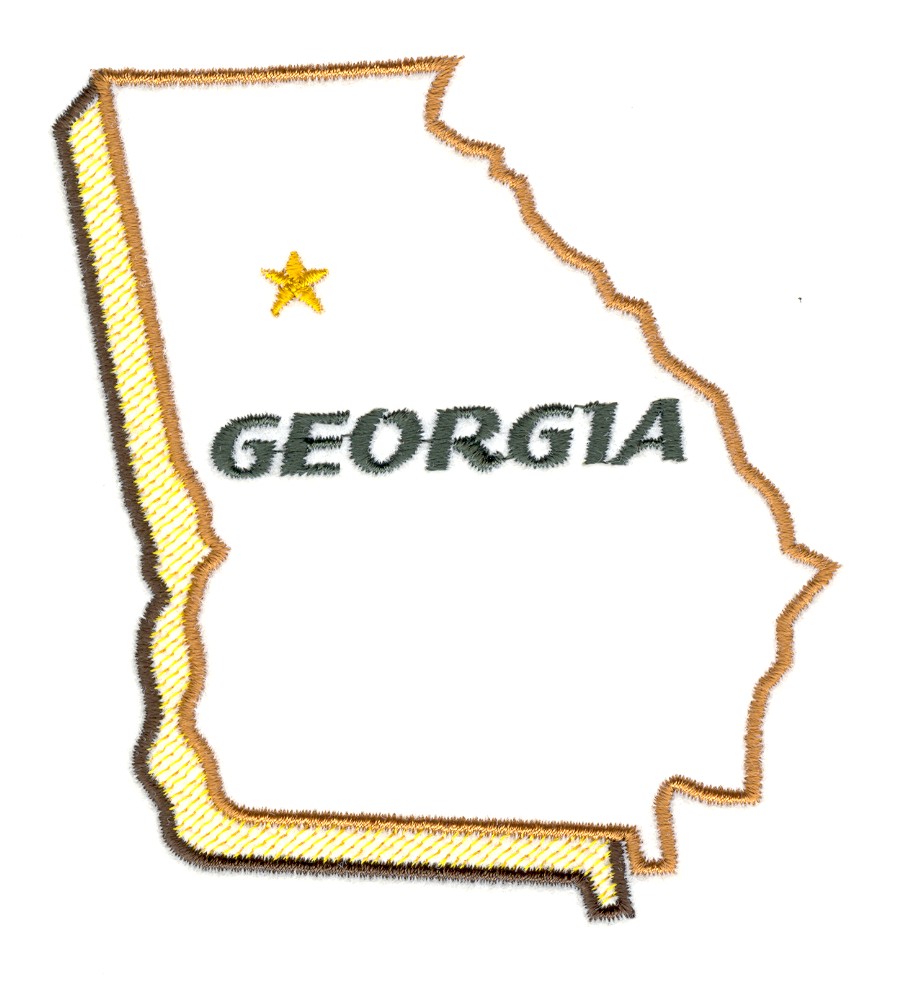 LEAP GeorgiaThe purpose of the Georgia LEAP States proposal is to combine the advantages of AAC&U’s LEAP initiative, a national effort focused on assurance of quality, with another national effort of degree completion that in Georgia has coalesced in the Complete College Georgia plan.  The combination, therefore, will provide a means of assuring the public that in meeting our completion agenda we do not sacrifice our learning agenda.As a result of this process we can imagine other significant benefits:One, this project will provide an opportunity for faculty members in USG to provide their expertise on course content and assessment and assume a bit of ownership in the completion project.  Two, once this effort is underway the possibility of many faculty development opportunities and networking opportunities should become available.Third, after some progress has been made, the path should be clear toward greater consistency and accountability in transfer polices and articulation agreements both inside and outside of the USG.